«Жер және Ғарыш» бөлімі бойынша жиынтық бағалауОқу мақсаттарыБағалау критерийіОйлау дағдыларының деңгейлеріОрындау уақыты7.7.1.1 Геоцентрлік және гелиоцентрлік жүйелерді салыстыру7.7.1.2 Күн жүйесінің нысандарын жүйелеу7.7.1.3 Жыл мезгілдерінің ендіктерге байланысты ауысуы және күн мен түннің ұзақтығын түсіндіруБілім алушы.	Гелиоцентрлік жүйені анықтайды	Күн жүйесінің нысандарын жүйелейді	Жердің айналу осінің көлбеулігі мен Жердің Күнге қатысты қозғалуына байланысты байқалатын өзгерістерді түсіндіредіБілу және түсіну Қолдану15 минутТапсырма1. Күн, Жер және Айдың орбиталары дұрыс көрсетілген гелиоцентрлік жүйені көрсетіңіз.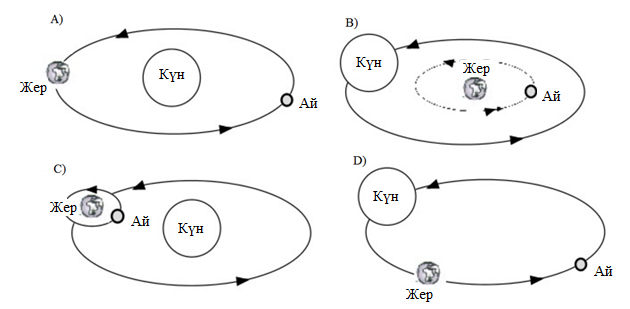 2. Жер тобына жататын планеталарды және газдық планеталарды жіктеңіз.3. Суретте жыл мезгілдерін белгілеңіз және жыл мезгілдері туралы түсінік беріңіз.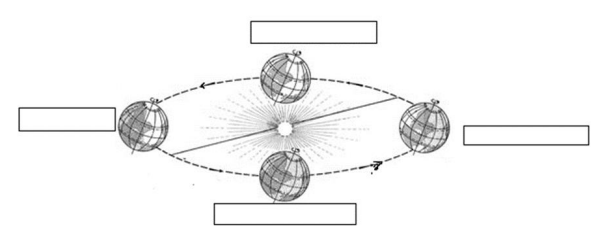 Тапсырма1. Күн, Жер және Айдың орбиталары дұрыс көрсетілген гелиоцентрлік жүйені көрсетіңіз.2. Жер тобына жататын планеталарды және газдық планеталарды жіктеңіз.3. Суретте жыл мезгілдерін белгілеңіз және жыл мезгілдері туралы түсінік беріңіз.Бағалау критерийіТапсырма №ДескрипторБаллБағалау критерийіТапсырма №Білім алушыБаллГелиоцентрлік жүйені анықтайды1гелиоцентрлік жүйені көрсетеді1Күн жүйесінің нысандарын жүйелейді2жер тобына жататын планеталарды анықтайды1Күн жүйесінің нысандарын жүйелейді2газдық планеталарды анықтайды1Жердің айналу осінің көлбеулігіі мен Жердің Күнге қатысты қозғалуына байланысты байқалатын өзгерістерді түсіндіреді3суретте жыл мезгілдерін белгілейді1Жердің айналу осінің көлбеулігіі мен Жердің Күнге қатысты қозғалуына байланысты байқалатын өзгерістерді түсіндіреді3жыл мезгілдерінің өзгерісін түсіндіреді1Жалпы баллЖалпы баллЖалпы балл5